animal cardsKotenko, Y. (2020). Goldf [Photograph]. Wikimedia Commons. https://commons.wikimedia.org/wiki/File:Goldf.jpgBirdPhotos.com. (2010). Eastern Grey Squirrel [Photograph]. Wikimedia Commons. https://commons.wikimedia.org/wiki/File:Eastern_Grey_Squirrel.jpgWulfstan. (2006). Just one lion [Photograph]. Wikimedia Commons. https://commons.wikimedia.org/wiki/File:Just_one_lion.jpgCambelo, S. (2006). Giraffe [Photograph]. Wikimedia Commons. https://commons.wikimedia.org/wiki/File:Giraffe.JPGJcharvat. (2018). Accelerate (4) [Photograph]. Wikimedia Commons. https://commons.wikimedia.org/wiki/File:Accelerate_(4).jpgBulach, W. (2015). 00 2187 Höckerschwan – Breisach [Photograph]. Wikimedia Commons. https://commons.wikimedia.org/wiki/File:00_2187_H%C3%B6ckerschwan_-_Breisach.jpgGordan, D and E. Robertson. (2009). Raccoon, female after washing up [Photograph]. Wikimedia Commons. https://commons.wikimedia.org/wiki/File:Raccoon,_female_after_washing_up.jpgLaw, K. (2008). Flickr - law keven - The "Bald" and the beautiful.... [Photograph]. Wikimedia Commons. https://commons.wikimedia.org/wiki/File:Flickr_-_law_keven_-_The_%22Bald%22_and_the_beautiful.....jpgHaynes, B. (2008). Chlorocebus pygerythrus, Barbados [Photograph]. Wikimedia Commons. https://commons.wikimedia.org/wiki/File:Chlorocebus_pygerythrus,_Barbados.jpgContributor50. (2015). Parrot [Photograph]. Wikimedia Commons. https://commons.wikimedia.org/wiki/File:Parrot.jpgOntley. (2008). Two toed sloth [Photograph]. Wikimedia Commons. https://commons.wikimedia.org/wiki/File:Two_toed_sloth.JPG(2009). Meerkat feb 09 [Photograph]. Wikimedia Commons. https://commons.wikimedia.org/wiki/File:Meerkat_feb_09.jpgFrancesca Cesa Bianchi, Milano. (2011). " 11 - ITALY – cat [Photograph]. Wikimedia Commons. https://commons.wikimedia.org/wiki/File:%22_11_-_ITALY_-_cat.JPGBassil, S. (2009). Elephant [Photograph]. Wikimedia Commons. https://commons.wikimedia.org/wiki/File:Elephant.jpgGiraud, P. (2006). Namibie Etosha Girafe 02 [Photograph]. Wikimedia Commons. https://commons.wikimedia.org/wiki/File:Namibie_Etosha_Girafe_02.jpgBalboa, C. J. (2007). Red eyed tree frog edit2 [Photograph]. Wikimedia Commons. https://commons.wikimedia.org/wiki/File:Red_eyed_tree_frog_edit2.jpgsquirrel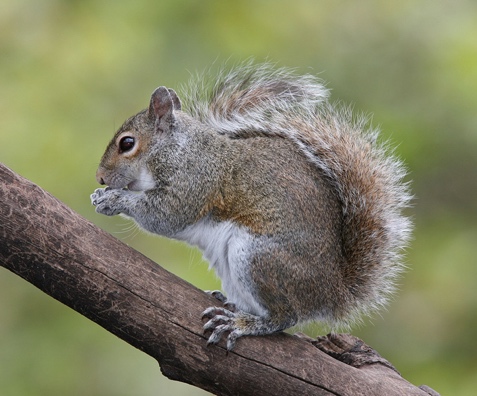 lion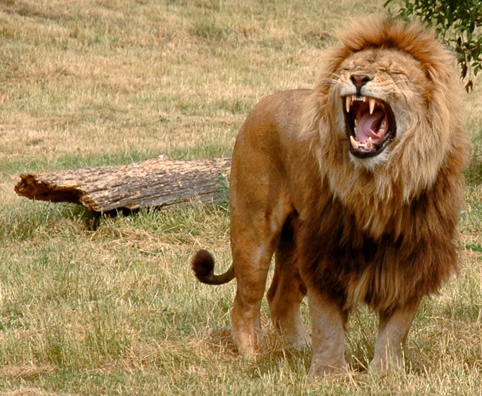 giraffe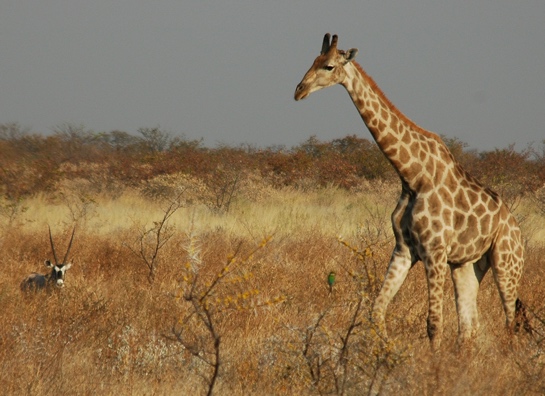 fish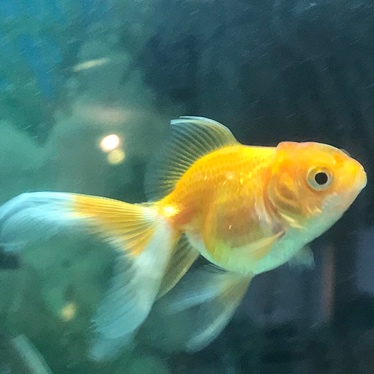 horse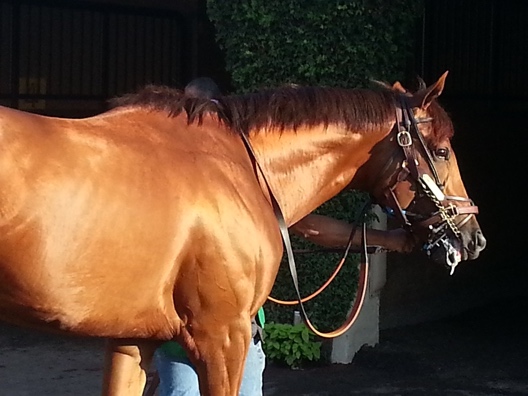 swan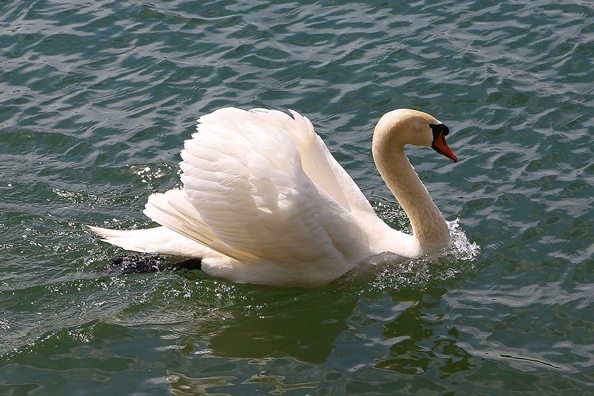 raccoon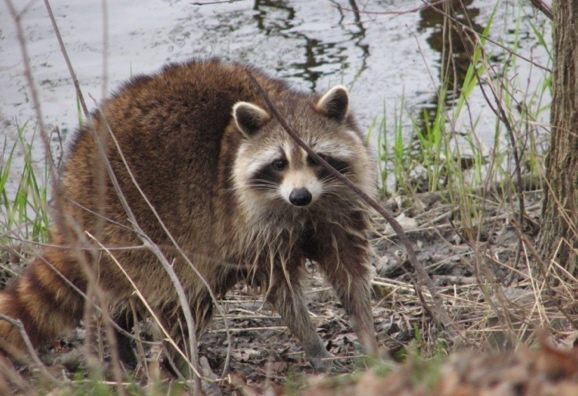 eagle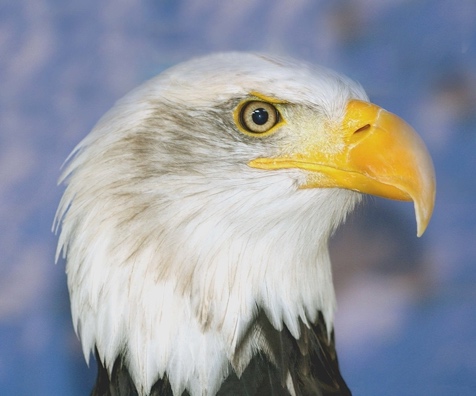 monkey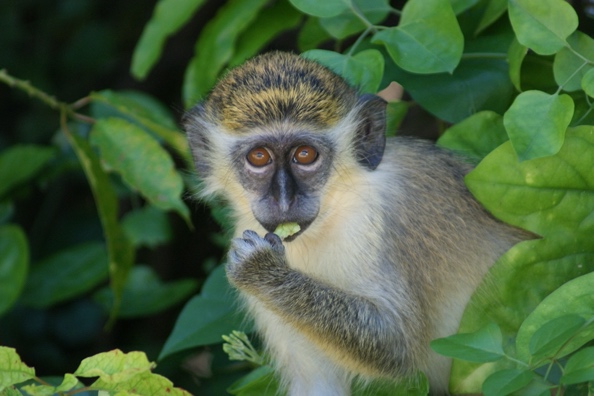 parrot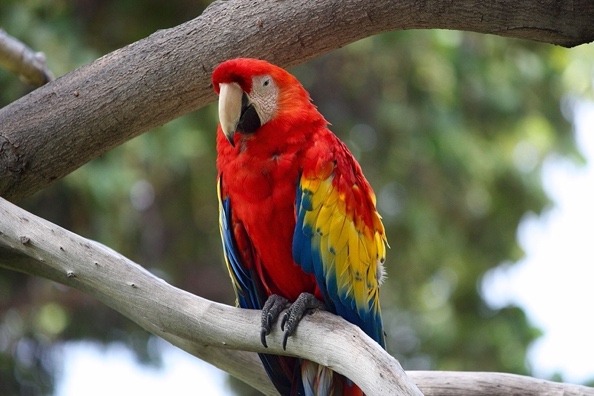 sloth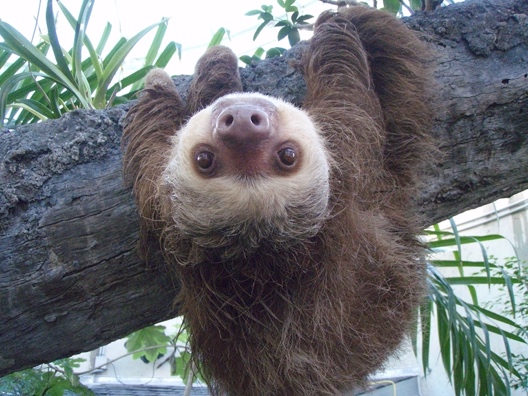 meerkat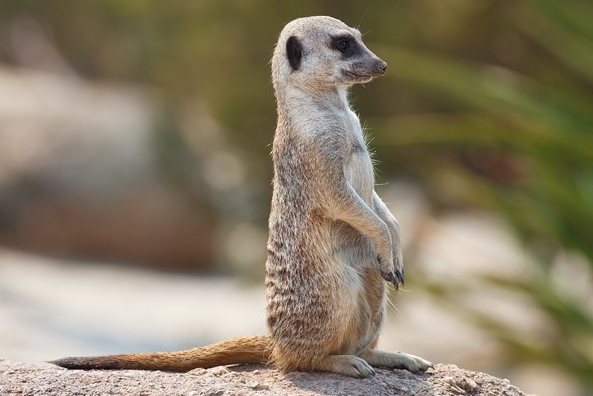 fox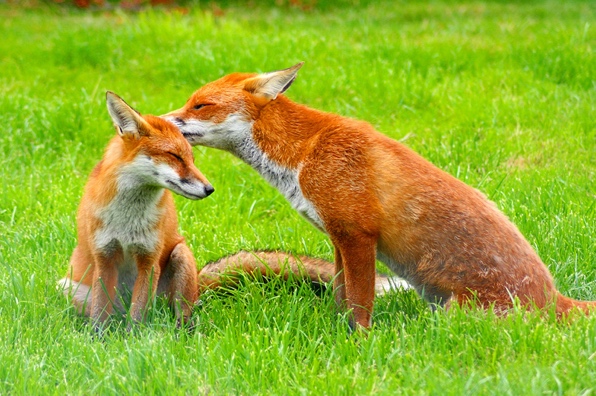 tiger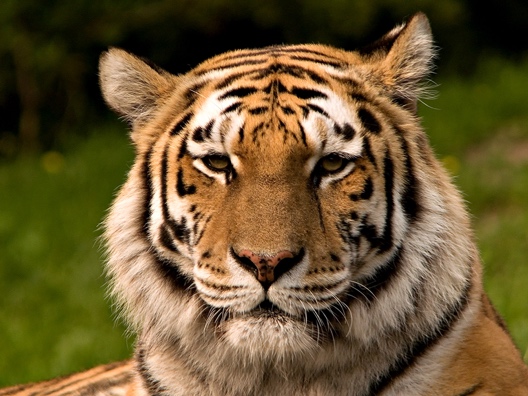 hedgehog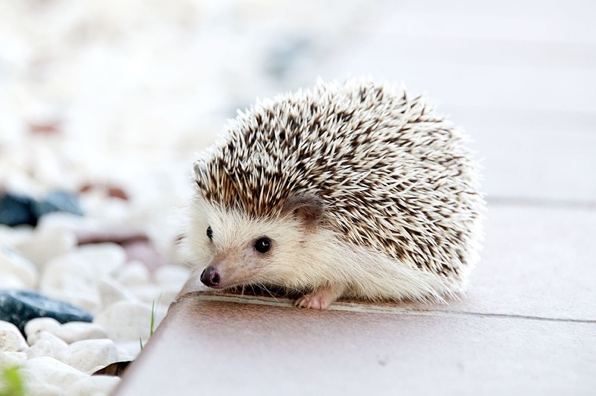 tree frog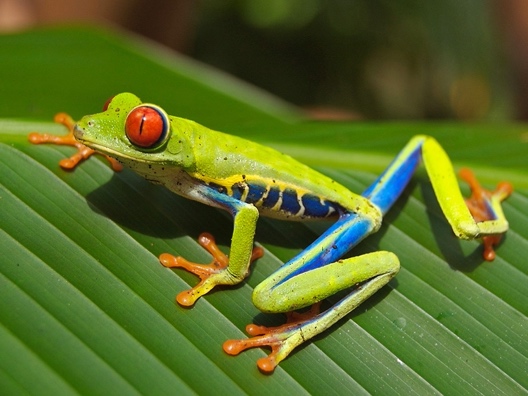 dog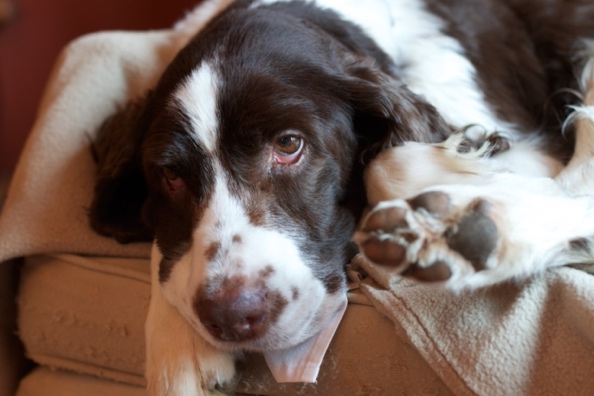 rooster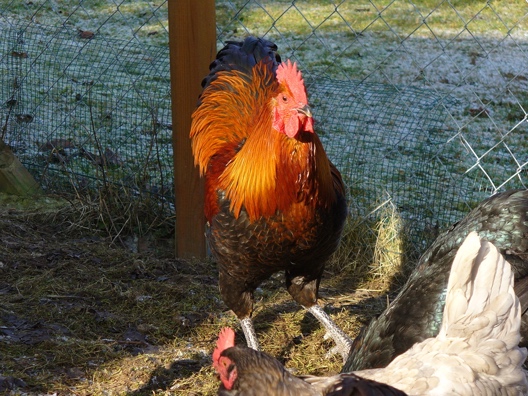 zebra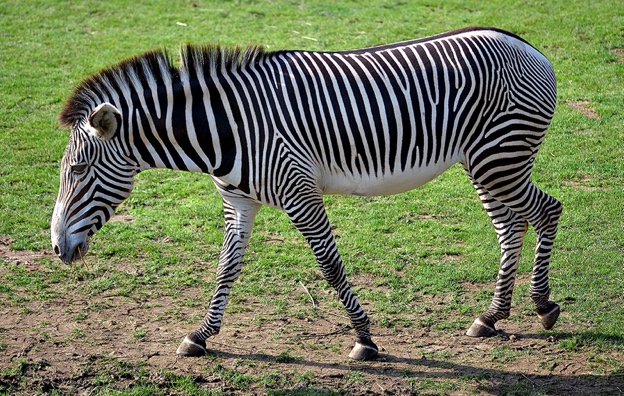 koala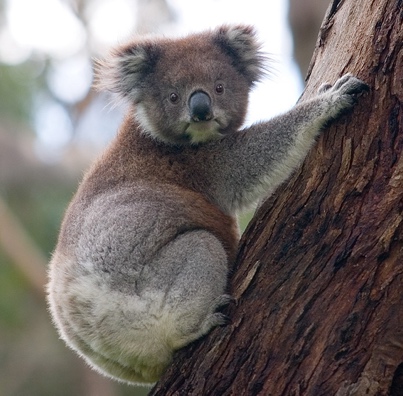 kangaroo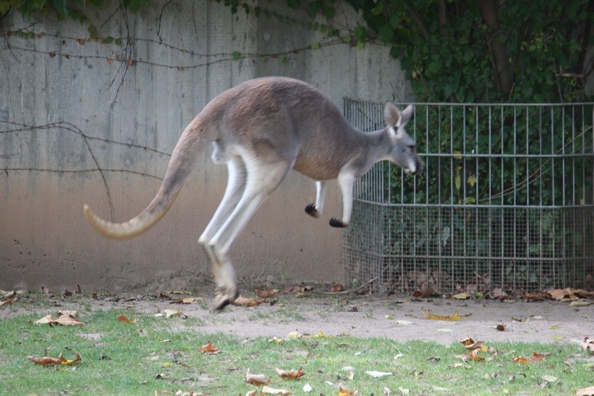 panda bear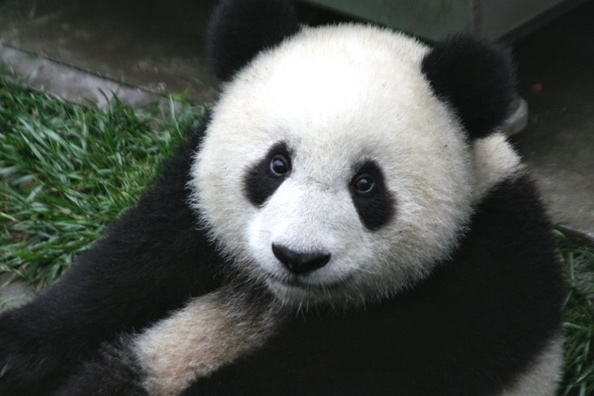 cat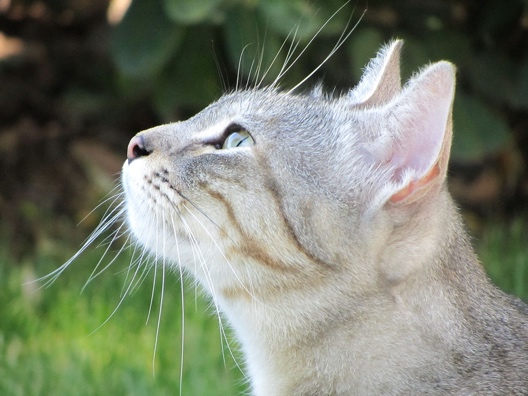 elephant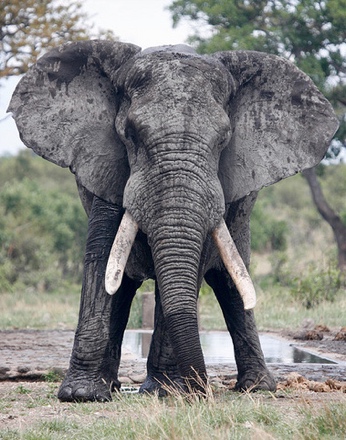 Insert more photos if you need extra cards!